Division Waste Management and Radiation Control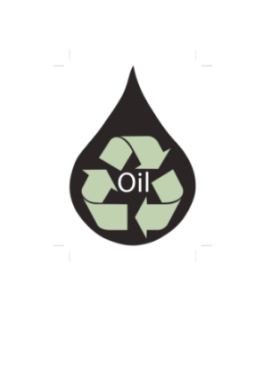 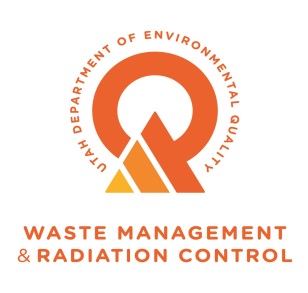 USED OIL PROCESSOR PERMITSignature: ___________________________	Date: _____________________	Ty L. Howard, Director	Division of Waste Management and Radiation ControlI.A.	Effect of PermitI.A.1.	Thermo Fluids Inc. (hereafter referred to as “Permittee”) is hereby authorized to operate as a Used Oil Processor located at 3545 West 500 South, Salt Lake City, Utah 84104 (Attachment 1 – Facility Site Plan Map) in accordance with all applicable requirements of R315-15 of the Utah Administrative Code and of the Used Oil Management Act (the Act) 19-6-701 et. seq., Utah Code Annotated and this Permit.I.A.2.	This permit shall be effective for a term not to exceed ten years in accordance with the requirements of R315-15-15 of the Utah Administrative Code.  I.A.3.	Attachments incorporated by reference are enforceable conditions of this Permit, as are documents incorporated by reference into the attachments.  Language in Conditions I and II supersedes any conflicting language in the attachments or documents incorporated into the attachments. I.A.4.	It shall not constitute a defense for the Permittee in an enforcement action that it would have been necessary to halt or reduce the Permittee’s business activity in order to maintain compliance with the conditions of this Permit and its attachments.I.B.	Permit RevocationI.B.1.	Violation of any permit condition or failure to comply with any applicable provision of the applicable statutes and rules shall be grounds for enforcement actions, including revocation of this Permit.  The Director shall notify the Permittee in writing of his intent to revoke this Permit.I.C.	Permit ModificationI.C.1.	The Permittee may request modifications to any item or operational activity covered by this Permit by submitting a written permit modification request to the Director.  If the Director determines the modification request is substantive, a public hearing, a 15-day public comment period or both may be required before a decision by the Director on the modification request.  Implementing a modification prior to the Director’s written approval constitutes a violation of this Permit and may be grounds for enforcement action or permit revocation.I.C.2.	Changes in operational activities include any expansion of the facility beyond the areas designated, alteration of processing operational parameters, changes in the type or number of storage tanks, piping, other equipment and changes to the contingency plan.I.C.3.	The Director may require the Permittee to submit additional information when reviewing permit modification requests to ensure the safe handling of used oil at the processing facility in accordance with 19-6-710(3)(b)(xii) of the Utah Code Annotated.I.C.4.	The Director may modify this Permit as necessary to protect human health and the environment because of statutory or regulatory changes.I.C.5.	The Permittee shall notify the Director, in writing, of any non-substantive changes, such as changes in the contact person, within 20 days of the change, or because of operation changes affecting this Permit.I.D.	Emergency Controls and Contingency PlanI.D.1.	The Permittee shall take all reasonable steps to minimize releases to the environment and shall carry out such measures as are necessary to protect human health and the environment.  In the event of a release of used oil, the Permittee shall immediately take appropriate actions in accordance with the Permittee’s Emergency Controls and Contingency Plan (Attachment 3), and R315-15-9 of the Utah Administrative Code.I.D.2.	The Permittee shall keep a current copy and all revisions of the Emergency Controls and Contingency Plan (Attachment 3) on site until facility closure.I.D.3.	The Permittee shall provide a current copy to local police, fire departments, hospitals and State local emergency response teams that may be called upon during an emergency in accordance with R315-15-5.3(b)(3) of the Utah Administrative Code.I.D.4.	The Permittee shall implement the Contingency Plan when there is an imminent or actual emergency.I.D.5.	The Permittee shall notify the Utah Department of Environmental Quality 24-hour Answering Service, (801) 536-4123, for used oil releases exceeding 25 gallons or for smaller releases that pose a potential threat to human health or the environment in accordance with R315-15-9.1 of the Utah Administrative Code.  The Permittee shall provide the information required by R315-15-9.1(c) of the Utah Administrative Code.I.D.6.	In accordance with R315-15-9.4 of the Utah Administrative Code, the Permittee shall submit to the Director a written report within 15 days of any reportable release of used oil.  The report shall also include a description of actions taken by the Permittee to prevent future spills.I.E.	Facility Equipment, Maintenance and Secondary ContainmentI.E.1	The Permittee shall maintain and operate the facility to minimize the possibility of fire, explosion or sudden or non-sudden release of used oil to air, ground, soil, surface and groundwater and sewer systems that could threaten human health and the environment.I.E.2.	The Permittee shall have communication systems, fire alert system and fire suppression equipment in place and operational at the facility, as well as arrangements with local emergency response teams (i.e. fire, police and hospital) in accordance with R315-15-5.3 of the Utah Administrative Code.I.E.3.	The Permittee shall have documentation (hard copy or electronic format) of inspections, conducted weekly, of used oil equipment, secondary containment, containers, tanks, fire suppression systems (portable and fixed), and testing of emergency alarms for fire and emergency communication systems in accordance with Attachment 2 (Safety, Security and Inspection Forms).I.E.4.	Inspection documents shall include inspector’s name, date, areas inspected, any problems found, and the subsequent actions taken by the facility to maintain system integrity.I.E.5.	To prevent access by unauthorized persons or vehicles during hours when the facility is closed and authorized personnel are not present, the Permittee shall secure the facility, lock the entrance security gate and maintain adequate perimeter fencing.I.E.6.	The Permittee shall maintain spill kits and fire extinguishers as specified in Attachment 3 (Emergency Controls and Contingency Plan). Locations of the spill kits and fire extinguishers are shown in Attachment 1 (Facility Site Plan Map).  I.E.7.	A secondary containment system for used oil containers, process and storage tanks, and piping and ancillary equipment shall be maintained for the facility in accordance with R315-15-5.5(c) of the Utah Administrative Code.  The joints in the concrete pad surrounding the tank farm and any joints in the concrete in the tank farm secondary containment shall be sealed and maintained to prevent migration of oil to the soil and groundwater.I.E.8.	Used oil, water or other liquids that may accumulate in the secondary containment system or any ancillary  shall be removed within 24 hours of discovery to prevent the possible migration to soil, ground or surface waters.I.F.	Record Keeping Requirements and RetentionI.F.1.	The Permittee shall maintain all used oil records required by R315-15 of the Utah Administrative Code and this Permit at the Permittee’s Processor facility located at 3545 West 500 South Salt Lake City, Utah.I.F.2.	Records may be in hard copy or in an electronic format and shall be readily accessible for inspection by authorized representatives of the Director.  The Permittee shall maintain, for a minimum of three years, all applicable used oil processortracking records required by R315-15 of the Utah Administrative Code and this Permit.I.F.3.	The Permittee shall maintain the following records (hard copy or in electronic format) tracking records that document used oil operations conducted at this processing facility.I.F.3.a.	Used oil (bulk or containers) accepted at the facility or shipped from the facility in accordance with the requirements of R315-15-5.7(a) and R315-15-5.7(b), respectively, of the Utah Administrative Code.I.F.3.b.	Used oil/oily water storage tank records (bulk storage) that document the date, time, operator (initials), source and volume of the used oil deposited into each tank and the date, time, operator (initials), and destination of the used oil removed from each tank (including intertank transfers). I.F.3.c.	Daily inventory of containers of used oil stored at the facility. Containers of used oil filters that have not been properly drained in accordance with R315-15-1.6 of the Utah Administrative Code shall be managed as used oil. I.F.3.d.	Records documenting the volume of used oil, water or other liquids (includes storm water) removed from the secondary containment system, the date of removal, the operators signature and how the Permittee managed these liquids.  Records shall document the operators visually inspection of all storm water for oil contamination prior to transfer to the facility’s storm water evaporation pond.I.F.3.e.	The Permittee shall document the visual inspection of one out of every 20 containers of used oil filters, labeled as properly drained, received at the facility, as required by Condition II.A.12 of this Permit. I.F.3.f.	Other records (e.g. training and financial assurance) required by R315-15 of the Utah Administration Code and this Permit.G.	Operating RecordI.G.1.	The Permittee shall keep and maintain a written operating record (paper or electronic) until final closure of the facility that contains the following information:I.G.1.a.	All I.G.1..	All summary reports and details of all incidents that require implementation of the Emergency Controls and Contingency Plan (Attachment 3).I.G.1..	All records detailing the mass balance of oily wastewater received at the facilitygenerated at the facility via gravity separationI.H.	Sampling and Analysis Plan I.H.1.	The Permittee shall follow all sampling and analytical procedures in Condition II.D and II.E when conducting used oil sampling and analytical testing to meet the requirements of R315-15-5.6 of the Utah Administrative Code and this Permit.I.I.	ProhibitionsI.I.1.	The Permittee shall not manage used oil in surface impoundments or waste piles.I.I.2.	The Permittee shall not place, manage, discard or otherwise dispose of used oil in any manner specified in R315-15-1.3 of the Utah Administrative Code.I.I.3.	Used oil that has been mixed with hazardous waste as defined by R315-261 of the Utah Administrative Code or PCBs as defined by R315-301-2(53) of the Utah Administrative Code shall no longer be managed as used oil and shall be subject to the rules applicable to hazardous waste and PCB-contaminated waste.I.I.4.	Used oil shall not be stored in containers; tanks or piping that have previously stored hazardous waste, unless the tanks, containers and piping are cleaned in accordance with R315-261-7 of the Utah Administrative Code.I.I.5.	The Permittee shall not accept used oil for storage with a PCB concentration greater than or equal to mg/kg (ppm).I.I..	I.I..	Any used oil that was mixed with the PCB-contaminated material shall be managed in accordance with R315-15-18 of the Utah Administrative Code and 40 CFR 761 Subpart S.I.J.	Waste Characterization and DisposalI.J.1.	I.J.2.	The Permittee shall  used oil related wastesto determine if the wastes are hazardous or non-hazardous in accordance with R315-15-8 of the Utah Administrative CodeThe Permittee shall sample and analyses all “process wastewater”, prior to shipment from the facility, to determine if the “process wastewater” is a hazardous or a non-hazardous waste to assure proper management of this waste stream. The generation and definition of “process wastewater” is described below:I.J..	The Permittee shall notify the Director within 24 hours of any used oil found at the facility with PCB concentrations greater than or equal to mg/kg (ppm).I.K.	Liability and Financial Assurance RequirementsI.K.1.	The Permittee shall be financially responsible for cleanup and closure costs, general liabilities and environmental pollution legal liability for bodily or property damage to third parties resulting from sudden release of use oil in accordance with R315-15-10 through 12 of the Utah Administrative Code and this Permit.I.K.2.	The Permittee shall provide documentation of financial responsibility, for cleanup and closure, environmental pollution legal liability, and general liability coverage annually to the Director for review and approval by March 1 of each reporting year or upon request by the Director.I.K.3.	The Permittee shall receive written approval from the Director for any changes in the extent, type (e.g., mechanism, insurance carrier or financial institution), or amount of the environmental pollution legal liability or financial assurance mechanism for coverage of physical or operational conditions at the facility that change the nature and extent of cleanup closure costs prior to implementation of these changes.I.L.	Cleanup and Closure PlanI.L.1.	The Permittee shall update the facility closure plan cost estimates and provide the updated estimate to the Director, in writing, within 60 days following a facility modification that causes an increase in the financial responsibility required under R315-15-10 of the Utah Administrative Code.  Within 30 days of the Director’s written approval of a permit modification for the cleanup and closure plan that would result in an increase cost estimate, the Permittee shall provide to the Director the information specified in R315-15-11.2(b)(2) of the Utah Administrative Code and Condition II.G of this Permit.I.L.2.	The Permittee shall initiate closure of the facility within 90 days after the Permittee receives the final volume of used oil or after the Director revokes the Permittee’s Processor Permit in accordance with the requirements of R315-15-11.3 of the Utah Administrative Code and this Permit.I.L.3.	The Permittee shall remove or decontaminate used oil residues in tanks, containment system, and the environment in accordance R315-15-5.5(f) of the Utah Administrative Code and this Permit’s Closure Plan (Attachment 8).I.L.4.	Within 60 days of completion of cleanup and closure, the Permittee shall submit to the Director, by registered mail, a certification that the facility has been closed in accordance with R315-15-11.4 of the Utah Administrative Code and the specifications of the approved cleanup and closure plan.  An independent, Utah-registered professional engineer and the Permittee shall sign the closure certification.I.L.5.	dditional sampling remediation to verify that cleanup and closure has been completed according to R315-15 of the Utah Administrative Code.I.M.	Used Oil Handler CertificateI.M.1.	In accordance with R315-15-5.9 of the Utah Administrative Code, the Permittee shall not operate as a used oil processor without obtaining annually a Used Oil Handler Certificate from the Director.  The Permittee shall pay a used oil handler fee, pursuant to Utah Administrative Code Annotated Section 63J-1-504, by December 31 of each calendar year to receive certification for the upcoming calendar year.I.N.	Inspection and Inspection AccessI.N.1.	Any duly authorized representative of the Director may, at any reasonable time and upon presentation of credentials, have access to and the right to copy any records relating to used oil and to inspect, audit or sample.  The representative may also make record of the inspection by photographic, electronic, audio, video or any other reasonable means to determine compliance.I.N.2.	The authorized representatives may collect soil, groundwater or surface water samples to evaluate the Permittee’s compliance.I.N.3.	Failure to allow reasonable access to the property by authorized representatives is a “denial of access” and may be grounds for enforcement action or permit revocation.I.O.	Annual ReportI.O.1.	As required by R315-15-13.5 of the Utah Administrative Code, the Permittee shall prepare and submit an Annual Report to the Director by March 1 of the following year.  The Annual Report shall describe the Permittee’s used oil activities in Utah and document financial assurance using the Division’s Processor Annual Report form.I.P.	Other LawsI.P.1.	Nothing in this permit shall be construed to relieve the Permittee of his obligation to comply with any Federal, State or local law.I.Q.	EnforceabilityI.Q.1.	Violations documented through the enforcement process pursuant to Utah Code Annotated 19-6-112 may result in penalties assessed in accordance with R315-102 of the Utah Administrative Code.I.R.	Effective DateI.R.1.	The permit is effective on the date of signature by the Director.II.A.	General OperationsII.A.1.	The Permittee is authorized to accept from Utah permitted Used Oil transporters, store and process used oil via simple filtration, gravity separation used oil in accordance with R315-15-5 of the Utah Administrative Code at 3534 West 500 South, Salt Lake City, Utah.  The Permittee also operates as a large quantity handler of Universal Waste (Antifreeze) at this facility. II.A.2.	The Permittee is authorized to store a maximum of gallons of used oil in tanks, associated piping, containers and 120 cubic yards of undrained used oil filters in steel bins or drums. II.A.3.	The Permittee shall have a current process and instrument diagram (PID), certified by a Utah professional engineer (Attachment 4 – PID Diagram).II.A.4.	The Permittee shall only store used oil in tanks, containers or units subject to regulations under R315-265 or R315-264 of the Utah Administrative Code and maintain tanks, containers, associated piping, pumps and valves in good operational condition.II.A.5.	The Permittee may only accept used oil from a Utah-permitted used oil transporter or deliveries of exempted oily wastewater from waste haulers that maintain all required permits or registrations with the State, counties or municipalities.II.A.6.	The Permittee shall verify, at the time of acceptance, that the transporter delivering the used oil has recorded the halogen content of the used oil on the shipping documents.II.A.7.	The Permittee is not required to further test used oil from a Utah-registered used oil marketer if the marketer provides, at the time of acceptance, analytical data results documenting that the used oil has been tested for the parameters in R315-15-1.2 of the Utah Administrative Code. II.A.8.	If the transporter has not documented the halogen content on the shipping records, then the Permittee shall determine the halogen content of the shipment of used oil, prior to acceptance at the facility.II.A.8.a.	The Permittee shall determine the halogen content by collecting a representative sample in accordance with Condition II.E. and Attachment 5 (Sample Collection Procedures), and by screening the used oil sample for halogens, or by submitting the sample to a Utah-certified laboratory for analysis in accordance with the analytical requirements of Attachment 6 (Analysis Plan).II.A.8.b.	The Permittee shall then record the results of the halogen testing in the facility operating record.II.A.9.	The Permittee shall utilize a Utah Used Oil Permitted Transporters to deliver shipments of used oil in accordance with R315-15 of the Utah Administrative Code.II.A.10.	Used oil recovered from oily water shall be managed as used oil in accordance with R315-15 of the Utah Administrative Code and this Permit.II.A.The Permittee shall visually inspect one out of every 20 containers of used oil filters (labeled as properly drained) received at the facility to verify the used oil filters are properly drained in accordance with R315-15-1.6 and R315-261-4(b)(13) of the Utah Administrative Code.  II.B.	PCB Contaminated Used OilUsed oils containing PCB concentrations greater than or equal to 2 mg/kg but less than 50 mg/kg are subject to both R315-15 of the Utah Administrative Code and 40 CFR 761. II.C.	Used Oil Loading and Unloading RequirementsII.C.1.	The Permittee shall ensure that operations involving the loading or unloading of used are conducted in accordance with Attachment 7 (Used oil Loading and Unloading Procedures).II.D.	Used Oil Sampling and Analysis II.D.1.	The Permittee shall ensure a representative sample is collected from tanks, totes, drums or other containers in accordance with Attachment 5 (Used Oil Sample Collection Procedures).  Sampling personnel shall be trained on appropriate sampling methods for each type of container and matrix.II.D.2.	Samples collected from bulk oil containers greater than 550 gallons shall be individual samples, not composite samples.II.D.3.	A representative composite sample may be collected from individual drums or containers containing used oil from the same source.  A representative composite sample may consist of not more than four drums/containers or 550 gallons, whichever is less, per composite sample.  The individual samples shall be taken and consolidated into one representative composite sample (Attachment 5 – Sample Collection Procedures) and tested.II.D.4.	Drums or containers of used oil from different sources or processes shall be sampled individually.II.D.5.	A COLIWASA shall be used to collect samples from drums or containers less than or equal to 275 gallons.  The entire COLIWASA contents shall be place in the sample container.II.D.6.	The Permittee shall analyses used oil and other related materials in accordance with the requirements of Attachment 6 (Analysis Plan).II.E.	Used Oil StorageII.E.1.	The Permittee shall only store bulk used oil, containers of used oil and oily-water, in used oil storage tanks and container storage areas that are identified and described in Table II.E.Table II.E:  Description of the facility storage tanks and container storage areas.II.E..	The Permittee shall conduct inspections of used oil storage containers, tanks and secondary containment systems in accordance with Attachment 2 (Safety, Security and Inspection Forms) of this Permit.  The Permittee shall record the inspector’s name, the time and date of the inspection and the condition of the tanks, storage containers and secondary containment systems.  The Permittee shall document in the inspection log any issues discovered during the inspections (e.g. leaking tanks or water accumulation) and any actions taken by the Permittee to resolve these issues.II.E.3.	The Permittee shall label used oil storage tanks, piping, drums and containers with the words “Used Oil”  Drums or containers with any undrained used oil filters shall be labeled as “Used Oil or Used Oil Filters (Undrained).”II.E.4.	The Permittee shall keep drums and containers of used oil closed except while removing or adding used oil.II.E.5.	The Permittee may not store used oil in units other than tanks, containers, or units subject to regulations under R315-264 or R315-265.II.E.6.	The Permittee may store used oiloily water  tank # D-1.II.E.6.a.	Tank #D-1 shall be properly labeled  material being storedII.F.	Specific OperationsII.F.	The shall document in the operating record the storm water pumped from the secondary containment area into the facility’s storm water evaporation pond.II.F.3.	Incoming used oil PCB < 2 ppm may be transferred into tank DT-1II.F..	Containers of used oil (<2 PCB) and undrained used oil filters shall be stored in the Used Oil Container Storage Area (Attachment 1). II.F..a.	The used oil in containers may be transferred into the bulk storage tanks or shipped off site for recycling.II.F..	The Permittee shall that the used oil meets the specification requirements of R315-15-1.2 of the Utah Administrative Code prior II.G.	Used Oil TrainingII..1.	The Permittee shall train handlers of used oil in accordance with R315-15 of the Utah Administrative Code and the requirements of this Permit.  New employees may not  without a trained employee present until used oil training is completed.II..2.	Employee training shall include documentation that the following topics were covered: identification of used oil, recordkeeping requirements and facility used oil procedures for handling, transporting, sampling and analysis, emergency response, spill reporting and personal safety.II..3.	The Permittee shall provide, at a minimum, an annual used oil-training refresher course for employees handling used oil.  Additional training is required if the Permittee changes used oil handling proceduresII..4.	The Permittee shall keep training records for each employee for a minimum of three years.  Employees and supervisors shall sign and date training attendance sheets to document class attendance.II..5.	Employees  II..	Facility ClosureII..1.	The Permittee shall closure plan in Attachment 8 (Facility Closure Plan)  evaluate the potential impacts of used oil operations on the surrounding soil, groundwater and surface water in accordance with R315-15-11 of the Utah Administrative Code.  The Permittee shall be responsible for any cleanup of any used oil contamination that has migrated beyond the facility property boundaries in accordance with R315-15-11(d) of the Utah Administrative Code and this Permit. II..	Emergency Spill Response and RemediationII..1.	In accordance with R315-15-9.1 of the Utah Administrative Code, the person responsible for the spill shall immediately take appropriate action to minimize the threat to human health and the environment and notify the DEQ Hotline at (801) 536-4123 if the spill is greater than 25 gallons or smaller spills if it poses a threat to human health or the environment (Attachment 3 – Emergency Controls and Contingency Plan).II..2.	Responders shall take action to prevent spills from spreading by utilizing absorbent, dirt, booms, pads, rags, etc.II..3.	The Permittee is responsible for the material release and shall recover oil and remediate any residue from the impacted soils, water, or other property, or take any other actions as required by the Director until there is no longer a hazard to human health or the environment.II..4.	Once the material is containerized, a waste determination shall be made to determine the material’s disposition.II..5.	The Director may require additional cleanup action to protect human health or the environment.II..6.	All costs associated with the cleanup shall be at the expense of the Permittee.II..7.	Spill kits shall contain, at a minimum, the equipment listed in Attachment 3 (Emergency Controls and Contingency Plan).II..8.	The Permittee shall document in the operating record all relevant information, including the amount of waste generated from cleanup efforts, the characterization of the waste (i.e. hazardous or non-hazardous), final waste determination, and disposal records.  The report shall also include actions taken by the Permittee to prevent future spills.II..9.	In accordance with R315-15-9.4 of the Utah Administrative Code, the Permittee shall submit to the Director a written report within 15 days of any reportable release of used oil.Attachment 1: Facility Site Plan Map 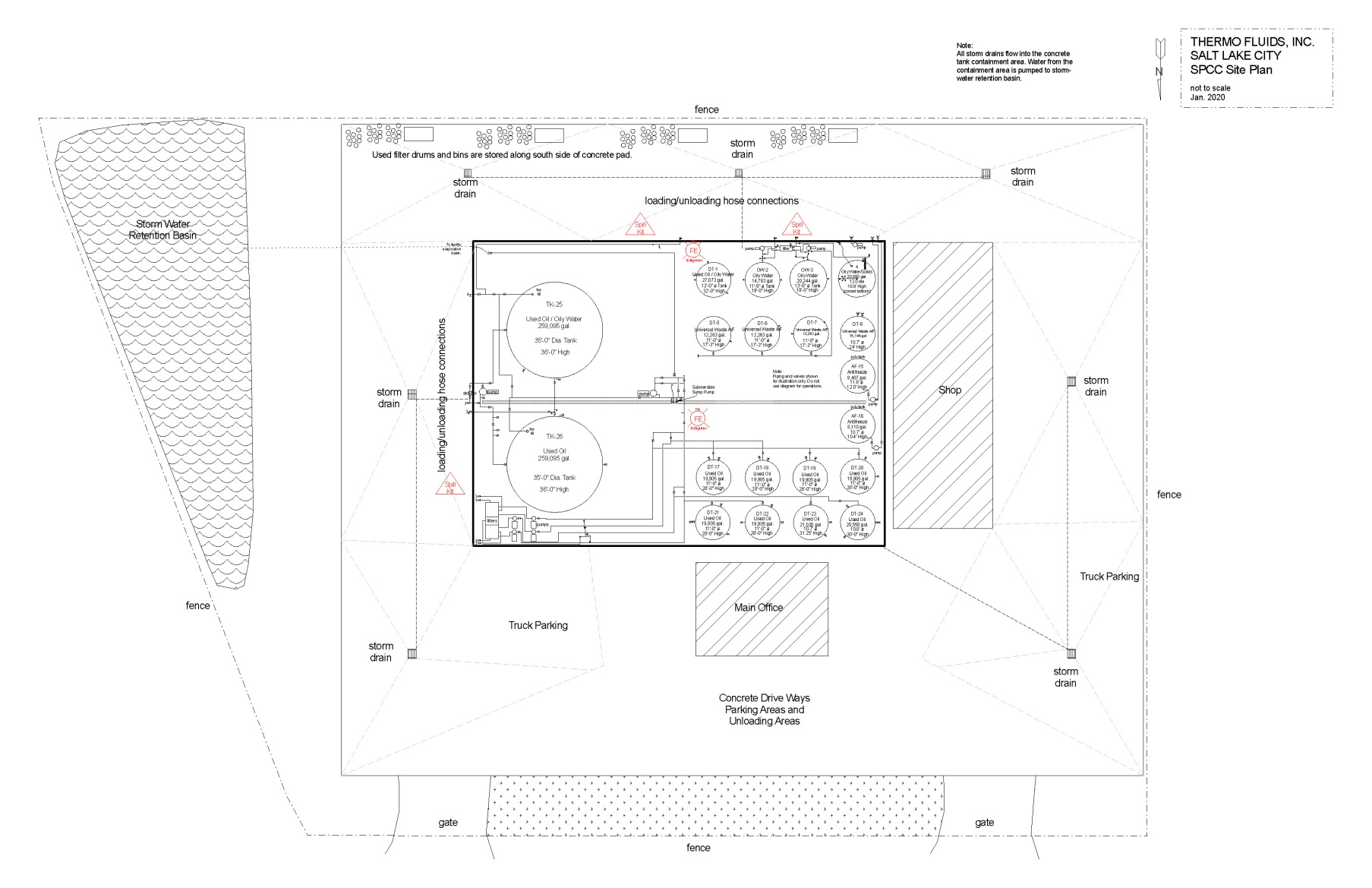 Attachment 2Safety, Security and Inspection FormsA.	PurposeA.1.	This procedure is designed to meet the used oil regulatory requirements for the maintenance and inspection of R315-15 of the Utah Administrative Code and Thermo Fluids Inc.’s (Thermo) Used Oil Processor Permit to assure the protection of human health and the environment. The location of the used oil storage areas and emergency equipment are shown in Attachment 1.Thermo shall document the inspection and maintenance of used oil containers, tanks, fire suppression systems (portable and fixed), and facility emergency equipment and alarms.  Thermo’s Branch Manager is responsible for the implementation of the inspection program.  Comprehensive inspection forms shall be used for inspection and Safety/Emergency Equipment (Appendix 1 & 2); not all items on forms are applicable to this facility).  Inspection forms consist of either a written hardcopy or equivalent record in an electronic format.  Inspection forms and any associated documents (i.e. actions taken due to deficiencies) shall be incorporated into the Facility's Operating Record. B.	InspectionsB.1.	Used oil storage areas shall be inspected, at a minimum, according to the frequency specified in Table 1 and Appendix 1 & 2.  Inspectors are required to document the date and time of inspection, name of the inspector, the status of each inspected item.  B.1.b.	Thermo’s facility manager.  Thermo’s will verify (written or electronic documentation) that any deficiencies identified during the inspection corrected in a timely manner and that used oil spills were immediately cleaned-up. B.2.	Inspectors shall receive training to enable them to identify any problems associated with the used oil storage areas or emergency equipment.  These records shall be maintained at the facility in a readily available location and maintained for a minimum of three years from the applicable record's inspection dateTable 1:  Frequency of Used Oil InspectionsAttachment 2 - Appendix 1Weekly SPCC InspectionAttachment 2 – Appendix 2Safety and Security InspectionAttachment 3Emergency Controls and Contingency PlanIntroductionA.1.	This Emergency Control and Contingency Plan is designed in accordance with the requirements of the Utah Administrative Code R315-15.5 to implement a contingency plan and emergency procedures including the appropriate equipment required to minimize hazards to human health or the environment from fires, explosions, or any unplanned sudden or non-sudden release of used oil to air, soil, or surface water.  This plan also establishes activities required of Thermo Fluid Inc.’s personnel to carry out to mitigate such discharges (i.e., countermeasures) should they occur.  The Emergency Control and Contingency Plan is to be used in association with the facility’s Spill Prevention Control and Countermeasures Plan (SPCC) (SPCC Plan is not incorporated into this Permit).Facility Description and OperationsB.1.	The facility stores used oil on-site for periods exceeding 35 days.  The used oil is stored in drums, totes or tanks.  Sufficient secondary containment is provided in all storage areas per requirements of R315-15-5 of the Utah Administrative Code and the Spill Prevention Control and Countermeasures regulations.  Site SecurityC.1.	The facility operates during normal business hours. A chain-link fence surrounds the area that includes all of the facility’s structures. At night, the facility's operational areas are lighted.  Access to the facility is restricted to employees, contractors, vendors and authorized visitors. Storage tanks and containers are located inside the facility’s secured area.Commitment of Manpower and ResourcesD.1.	The facility shall have an emergency coordinator at the facility or on call that is available to respond to a facility emergency immediately.  The primary and secondary emergency coordinators are listed in Table D.1, below.  The emergency coordinators shall be thoroughly familiar with all aspects of the facility’s emergency control and contingency plan, facility operations, and have the authority to commit the resources needed to carry out the contingency plan.  In their absence, all facility and office personnel will evacuate, and the most senior employee will contact the emergency coordinators.Table D.1:  Facility Emergency Coordinators and Contact InformationFacility Emergency EquipmentE.1.	The facility is equipped with the emergency equipment listed in Table E.1.  All emergency equipment is inspected and maintained as necessary to assure its proper operation in time of emergency. Table E.1:  List of Facility Emergency EquipmentE.2.	Spill kits shall contain, at a minimum, the equipment listed in Table E.2.Table E.2:  Spill Kit Equipment RequirementsCommunication F.1.	In the event of an emergency or used oil spill, employees will use cell phones and in-person verbal communication to notify employees of the emergency and any need to evacuate and also to contact the supervisors and emergency coordinators and provide details regarding the emergency or spill event.G.	Facility Emergency Evacuation Plan G.1.	In the event of a serious spill, fire, or explosion which presents possible hazards to human health and to the environment, all personnel will immediately evacuate the premises in accordance with the following procedures. G.2.	Cell phones will be used to alert employees of an emergency.G.3.	Employees shall muster at the parking lot directly across the street at the corner of 2400 South and 800 West for further instructions (Figure G.3- Emergency Evacuation Route Diagram). Figure G.3:  Facility Evacuation Routes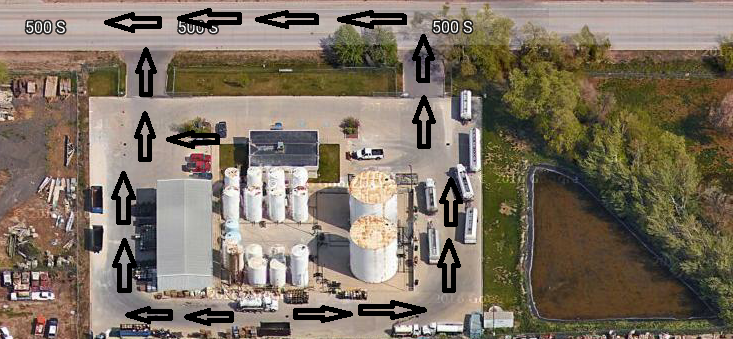 H.	Coordination Agreements H.1.	A copy of the Emergency Control and Contingency Plan and all revisions will be sent to the government agencies and prime emergency responders.  A copy of the plan will be maintained onsite. H.2.	The fire department is familiar with the facility layout, products transferred, stored, and handled, and hazardous waste stored. I.	Spill Control, Emergency Response and Reporting RequirementsI.1.	Thermo shall immediately cleanup any spill which occurs during the loading, unloading or transfer of used oil at the facility.I.2.	The operator shall call 911 when warranted to summon emergency personnel to the scene. I.3.	The operator shall take action to prevent the spilled material from spreading by utilizing absorbent, dirt, booms, pads, rags, etc.  The operator should prevent used oil from entering any adjacent storm water drain, sewer drain system or leaving the facility boundary. I.4.	In the event that more resources are required, the operator will contact a supervisor to dispatch a spill response team to help facilitate the mitigation and/or remediation of the spill.I.5.	Used oil spills exceeding 25 gallons, or smaller quantities that pose a risk to human health and the environment, shall be reported to Thermo’s Environmental Compliance Manager and to the Utah Department of Environmental Quality immediately after containment of the spill (Table I.5).  The report must follow the reporting requirements of R315-15 and Thermo’s Used Oil Processor Permit.  Within 15 days after any release of used oil that is reported under R315-15-9 of the Utah Administrative Code, the Environmental Manager shall submit to the Director a written report in accordance with the reporting requirements of R315-15-9 of the Utah Administrative Code.Table: I.5: List of Agencies to Notify in Case of a SpillI.6.	Thermo’s employees shall report any spills to facility management, regardless of the volume.  Employees are exempted from reporting de minimis drips to management that are immediately cleaned up by the responsible employee (Table I.6):Table: I.6:  Emergency Contacts List (Company Personnel)I.7.	Thermo’s operators shall submit a completed spill report to a supervisor at or before the end of the operators shift (Attachment 3-Appendix 1- Spill Report Form). Attachment 3 - Appendix 1:  Spill Report FormAttachment 4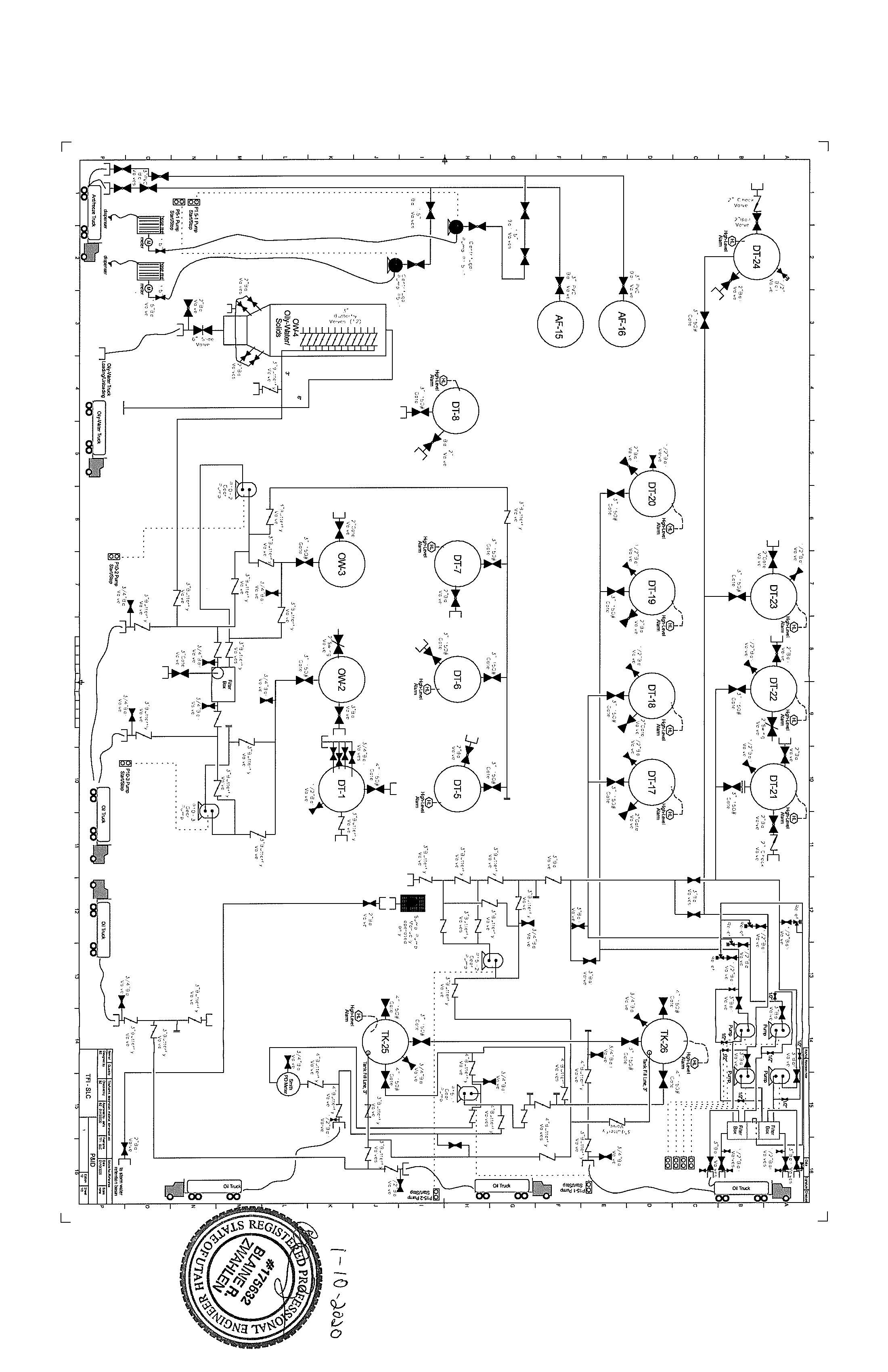 Piping and Instrument Diagram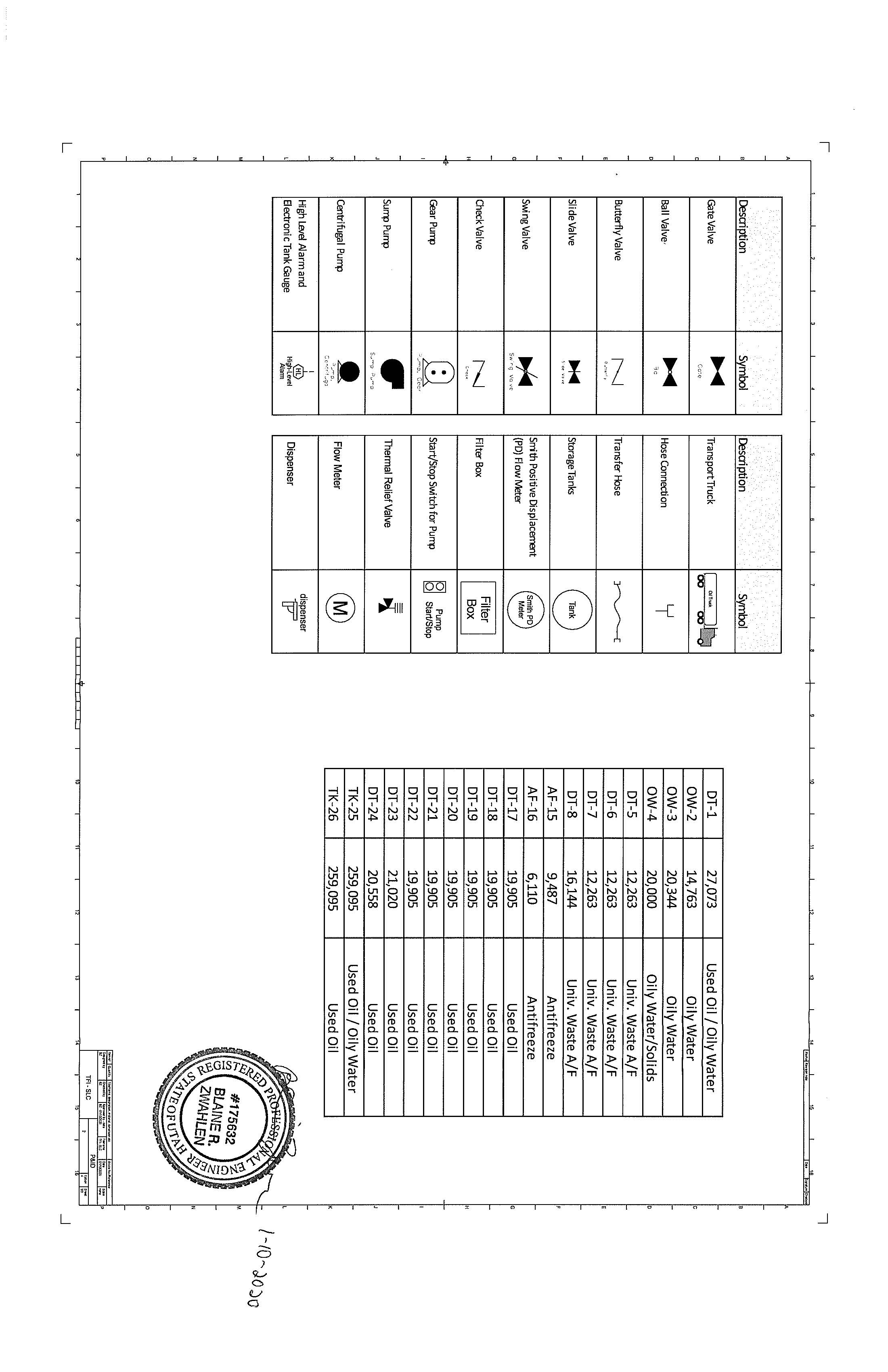 Attachment 4 (Continued)Attachment 5Sample Collection ProceduresGeneralA.1.	hipments used oil shipped directly from the facility to facilities that burn the used oil as fuel shall meet the specification requirements of R315-15.1.2 of the Utah Administrative Code prior to shipment. B.	Tank Lock-Down ProcedureB.1.	Used oil tanks will be tested individually The operator shall “lock down” the tank valve so that used oil cannot be added or removed from the tank.  The operator shall record B.2.	The operator shall record the time lock was removed in the operating record. C.	Tank Sampling Procedure (Recirculation Method C.2.	Step 1Lock down the tank valve. Circulate the tank for approximately 5-10 minutes. Unlock the sample port and remove the cap, open the sample port valve and clear the line. After the line has been purged of uncirculated oil, open the sample port valve and pull a sample from the tank sample port using a 32 oz. sample jar. The sample port is located approximately 6 ft. off the bottom of the tank.  Fill the sample jar ½ way.  Wipe off sample port with an absorbent pad, place the cap back on the sample port and lock the cap.C.3.	Step 2Take large sample jar and split into two smaller 8 oz. sample jars.  One sample jar is labeled with: Date, Company Name and Tank Number.  This sample is sent to  for an on specification fuel analysis.  The other sample jar is the retain sample as is labeled with: Date, Tank Number, Time Sample was Pulled, Name of Individual who Pulled the Sample and the word “retain”.C.4.	Step 3:Completely drain residual used oil from the large sample jar and wipe clean with an absorbent padC.5.	Step 4Label sample jar and fill out chain of custody for lab. Follow lab procedures for proper packing and shipping.Drums/Containers ≤ 275 gallons Sampling ProcedureD.1.	Sampling Method ASTM- ASTM-D7831 – COLIWASA Sampling DeviceCOLIWASA Sampling Device: Glass or Polypropylene/ plastic type tube or “tank” sampler with a stopper at one end attached by a rod running the length of the tube to a locking mechanism at the other end.D.2.	Step 1Open the COLIWASA by placing the stopper mechanism or inter tube in the open position. D.3.	Step 2Lower the tapered end of the outer sampling tube in the liquid at a rate that allows the liquid level inside and outside to the tube to equalize.   If the level of the liquid in the sample tube is lower than that outside the sampler, the sampling rate is too fast and a non-representative will result.D.4.	Step 3Use the stopper or tube mechanism to close the COLIWASA when it has reached the desired depth.D.5.	Step 4Slowly withdraw the sample from the liquid, keeping the seal closed and holding the tube in a vertical position. Wipe the exterior of the sampler tube with a rag or allow the excess liquid to drain back into the container.D.6.	Step 5Open sample jar and dispense the entire contents from COLIWASA into sample jar.D.7.	Step 6Label sample jar and fill out chain of custody for laboratory or screen sample the sample with a CLOR-D-TECT® halogen test kit (EPA Method 9077) and document the results.  Follow any required laboratory procedures for proper packing and shipping.Attachment 6Analysis PlanA.	Halogen Field Screening MethodsA.1.	The Permittee shall screen, when applicable, used oil or oily water subject to R315-15 of the Utah Administrative Code in accordance with the following requirements:A.1.a.	CLOR-D-TECT® halogen test kit (EPA Method 9077) for oil containing less than 20% water; orA.1.b.	HYDROCLOR-Q® test kit if the oil contains between 20% and 70% water using the following conversion formula:	True Halogen Concentration = Reading Syringe + [(10 + ml oil in sample)/10]	Example:  sample contains 6 ml water and 4 ml oil (60% water) and the syringe reading is 2,000 ppm, then the true concentration is:	2,000 ppm [(10 ml + 4 ml)/10] = 2,800 ppmA.1.c.	HYDROCLOR-Q test kit without correction for oil containing greater than 70% water.B.	Quality Control SampleB.1.	C.	C.1.	  a Utah-certified laboratoryD.	Rebuttable PresumptionD.1.	The Permittee may rebut the hazardous waste presumption in accordance with R315-15-4.5 of the Utah Administrative Code if the Permittee can demonstrate that the used oil does not contain significant concentrations of any of the halogenated hazardous constituents listed in Appendix VIII of EPA CFR 40, Part 261 which includes volatiles, semi-volatiles, PCBs, pesticides, herbicides and dioxin/furans. Generator knowledge may be used to exclude testing for pesticides, herbicides and dioxins/furans unless coming from a process where this is expected.E.	PCB Contaminated Used OilE.1.	Laboratory testing for PCBs shall be conducted in accordance with R315-15-18(d) of the Utah Administrative Code when used to satisfy any requirements of R315-15 of the Utah Administrative Code and this Permit. E.2.	The required PCB sample preparation and analytical methods are listed in Table E.1.Table E.1:  PCB Sample Preparation and Analytical MethodsAttachment 7Used Oil Loading and Unloading OperationsTrainingA.1.	Thermo Fluids, Inc. who will be trained in these procedures prior . B.	Truck/vehicle Used Oil Collection Loading and Unloading ProceduresB.1.	Driver and any assistant(s) will wear safety glasses, gloves and other appropriate PPE.B.2.	Vehicles will be positioned with safety brake applied and wheels chocked.B.3.	Driver will take beginning measurement of used oil in vehicle or container/storage tank to determine how much volume is available in order to avoid overflowing of the vehicle or container/storage tank.B.4.	Complete the CLOR-D-TECT® test rebuttable presumption requirements following the testing procedures listed in the "Used Oil Analysis/Rebuttable Presumption Plan" portion of this permit.B.5.	Hose screens and gaskets will be checked each time prior to connecting to verify they are sound and not plugged. After checking, securely tighten hose fittings to minimize potential of spill. Place a drip bucket below connections to catch drips.B.6.	Place the end of hose in appropriate vehicle or container/storage tank manifold connection to be pumped or filled. Operator must remain at the scene, and he/she must remain in charge and maintain control of the operation throughout the entire used oil transfer operation.B.7.	After the vehicle or container/tank is emptied/filled; re-check hose screens prior to pumping/filling the next container. After all used oil is pumped, clean hose screen, disconnect hose from truck and store appropriately. Collect and empty the spill bucket into used oil into tank, and clean up any remaining drips, leaks, or spills. Before leaving, confirm all tanks and container covers are closed and locked.Attachment 8Facility Closure PlanGeneralA.1.	Thermo Fluids Inc. shall at time of closure comply with all of the clean-up and requirements of R315-15-5 and this Closure Plan (Attachment 8) and Appendix 1- Estimated Closure Costs Tasks.B.	Soil and Groundwater Testing (Task 1)B.1.	At time of the closure of the facility, the Permittee shall sample the soil and groundwater (RCRA 8 metals, Volatiles, Semi-Volatiles, PCBs) to determine potential contamination from operational activities.  The Permittee shall submit a Level IV data validation analytical package from a Utah certified laboratory, within 30 days of receipt, to the Director for review and approval.C.	Plant Decommission Certification (Task 2)C.1.	Plant decommission, at time of closure, requires removal of all used oil.  Other media shall be recovered from all containers and any other ancillary equipment.C.2.	The Permittee shall dispose of used oil at an appropriately permitted management facility.C.3.	Hazardous waste, non-hazardous waste, rinsate water, and scrap metal generated shall be transported to a recycling facility or a waste disposal facility as applicable.D.	Closure Certification Costs (Task 3)D.1.	Closure of the facility in accordance with requirements of this Permit shall be verified by a Utah certified independent Professional Engineer (P.E.), and submitted to the Director for final approval.Attachment 8 – Appendix 1Estimated Closure CostsPermittee Name:Thermo Fluids Inc. Permittee Mailing Address:3545 West 500 SouthSalt Lake City, Utah 84104Permittee Phone Number:Office: (801) 596-4795Permittee Administrative Contact:Senior Environmental Compliance ManagerCell: ()  Email: Facility Address:3545 West 500 SouthSalt Lake City, Utah  84104Facility Contact:Joe Dwyre, Branch General ManagerOffice: (801) 596-4801Cell: (503) 706-0311Email:  Joe.Dwyre@thermofluids.comType of Permit:Used Oil Processor PermitPermit #:Original Date of Issuance:UOP-0095July 16, 2005EPA ID #:UTR000008458Tank No.Capacity(Gallon.)Container TypeType of Storage and LocationDT-127,073Steel TankFlexible Used OilOily  Containment Tank FarmDT-512,263Steel TankDT-612,263Steel TankDT-712,263Steel TankUniversal Waste AntifreezeSecondary Containment Tank FarmDT-816,144Steel TankUniversal Waste AntifreezeSecondary Containment Tank FarmDT-1719,905Steel TankUsed Oil/Secondary Containment Tank FarmDT-1819,905Steel TankUsed Oil/Secondary Containment Tank FarmDT-1919,905Steel TankUsed Oil/Secondary Containment Tank FarmDT-2019,905Steel TankUsed Oil/Secondary Containment Tank FarmDT-2119,905Steel TankUsed OilSecondary Containment Tank FarmDT-2219,905Steel TankUsed Oil/Secondary Containment Tank FarmDT-2321,020Steel TankUsed Oil/Secondary Containment Tank FarmDT-2420,558Steel TankUsed OilSecondary Containment Tank Farm259,095Steel TankUsed OilOily Water Secondary Containment Tank Farm-26259,095Steel TankUsed OilSecondary Containment Tank Farm OW-214,763Steel TankUsed Oil/Oily Water Secondary Containment Tank FarmOW-320,344Steel TankUsed Oil/Oily Water Secondary Containment Tank FarmOW-420,344Steel TankUsed Oil/Oily Water Secondary Containment Tank FarmDrums (55 gal)Steel/Poly DrumsUsed Oil Container Storage Area Concrete Pad (50 drums maximum)Drums (55 gal)NASteel/Poly DrumsNon-Hazardous Wastes (e.g. grease, properly drained used oil filters). Storage area not definedRoll Off Bins/Drum120 cubic yardsRoll Off Bins / DrumsOil Filters Bin Storage Area Concrete PadMaximum facility used oil storage capacity = gallons Maximum facility used oil storage capacity = gallons Maximum facility used oil storage capacity = gallons Maximum facility used oil storage capacity = gallons Inspection TypeItems InspectedFrequencyUse Oil Storage AreasTanks/Auxiliary piping/ValvesContainers and container storage areasSecondary Containment AreasWeeklyEmergency Equipment Spill Kits/Eye washFire extinguishersAlarm Horns and Communication SystemPersonal Safety EquipmentFirst Aid KitsWeeklyCompliance HeaderCompliance HeaderCompliance HeaderInspector NameInspector NameArea of InspectionArea of InspectionInspection Date and TimeInspection Date and TimeWeekly SPCC Inspection InstructionsWeekly SPCC Inspection InstructionsWeekly SPCC Inspection InstructionsFully explain all items that need immediate attention in the comment section after each question that fails.  Include the location of the deficiency and the corrective action necessary.Fully explain all items that need immediate attention in the comment section after each question that fails.  Include the location of the deficiency and the corrective action necessary.Fully explain all items that need immediate attention in the comment section after each question that fails.  Include the location of the deficiency and the corrective action necessary.A. Drainage/ContainmentA. Drainage/ContainmentA. Drainage/ContainmentAny noticeable sheen on run off?Any noticeable sheen on run off?Containment area drainage valves closed and locked?Containment area drainage valves closed and locked?No visible oil sheen in containment area?No visible oil sheen in containment area?No standing water in containment area or sump?No standing water in containment area or sump?Containment floor and walls free of cracks?Containment floor and walls free of cracks?Containment free of weeds (inside and out)?Containment free of weeds (inside and out)?Drip pans not overflowing, properly labeledDrip pans not overflowing, properly labeledB. PipelinesB. PipelinesB. PipelinesNo sign of corrosion or other damage to pipes and or supports?No sign of corrosion or other damage to pipes and or supports?Buried pipes are not exposed (if applicable)?Buried pipes are not exposed (if applicable)?Out of Service Pipes capped?Out of Service Pipes capped?Signs and barriers to protect pipelines from vehicles are in place and visible?Signs and barriers to protect pipelines from vehicles are in place and visible?No leaks at valves, flanges or other fittings(check EACH connection)?No leaks at valves, flanges or other fittings(check EACH connection)?C. ASTsC. ASTsC. ASTsTank surfaces checked for signs of leakage?Tank condition good (no rusting, corrosion, pitting)?Bolts, rivets, and or seams are not damaged?Tank foundation intact?Level gauges and alarms working properly?Vents not obstructed?Manways, flanges, and gaskets free from leaks?D. Truck Loading/Unloading AreaD. Truck Loading/Unloading AreaD. Truck Loading/Unloading AreaNo standing water in rack area?No leaks in hoses, stored with caps in place?Drip pans not overflowing, properly labeled?Catch basins free of contamination?Containment curbing or trenches intact?Connects are capped or blank flanged?Eye wash station available and functioning and stocked?E. SecurityE. SecurityE. SecurityFence and gates intact?Access doors and overhead doors have locks?AST valves locked when not in use?Starter controls for pumps locked when not in use?Lighting is sufficient and functioning properly?Compliance FooterCompliance FooterCompliance FooterInspector SignatureAttach PhotoInspection Overall AssessmentCompliance HeaderCompliance HeaderCompliance HeaderCompliance HeaderInspector NameArea of InspectionInspection Date and TimeCO Safety Security Inspection InstructionsCO Safety Security Inspection InstructionsCO Safety Security Inspection InstructionsCO Safety Security Inspection InstructionsNote condition of inspection items. If item does not apply to an area, mark N/A. All unsatisfactory findings must be explained below. Include any repairs, changes or other remedial actions required or performed.Note condition of inspection items. If item does not apply to an area, mark N/A. All unsatisfactory findings must be explained below. Include any repairs, changes or other remedial actions required or performed.Note condition of inspection items. If item does not apply to an area, mark N/A. All unsatisfactory findings must be explained below. Include any repairs, changes or other remedial actions required or performed.Note condition of inspection items. If item does not apply to an area, mark N/A. All unsatisfactory findings must be explained below. Include any repairs, changes or other remedial actions required or performed.CO Safety Security Inspection ItemsCO Safety Security Inspection ItemsCO Safety Security Inspection ItemsCO Safety Security Inspection ItemsPerimeter Fences - Check for evidence of failure (e.g., broken ties, corrosion, holes, distortion, other).Gates/External Warehouse Doors - Check for evidence of failure (e.g., locking mechanism, broken ties, corrosion, holes, distortion, direct access doors working properly, other).Warning Signs - Check for evidence of failure (e.g., missing, faded, other).Exit Signs - Check for evidence of failure (e.g., missing sign, illumination, lamp bulbs, battery backup, other).Exits/Firelanes/Evacuation Routes - Check that all routes are clear or unobstructed.Lighting System - Check for evidence of failure (e.g. expired lamps, effectiveness, location, other).Emergency Lighting System - Check for evidence of failure (e.g., expired lamps, battery backup, effectiveness, other).Accessibility of Safety Equipment/Protective Gear - Check for evidence of availability (e.g., hardhats, face shields, goggles, safety glasses, boots, gloves, aprons, uniforms, duct tape, absorbents, other).Adequate Supply of Safety Equipment/Protective Gear - Check for evidence of availability (e.g., cleanliness, inventory available, other).Condition of Safety Equipment - Check for evidence of failure (e.g., review PPE for damage or excessive wear, other).Breathing Apparatus Accessibility - Check for evidence of availability (e.g. SCBA respirators, equipment, other).Breathing Apparatus Adequate Supply/Full Charge - Check for evidence of availability (e.g., SCBA tanks, charged, other).Breathing Apparatus Condition - Check for evidence of failure (e.g., SCBA damage, other).First Aid Kits - Check for evidence of availability (e.g., adequate inventory, other).Bloodborne Pathogen Kits - Check for evidence of availability (e.g., adequate inventory, other).Emergency Eyewashes - Check for evidence of failure (e.g., disconnected or malfunctioning valves, inadequate pressure, inaccessible, malfunctioning drain, leaking, other).Emergency Showers - Check for evidence of failure (e.g., disconnected or malfunctioning valves, inadequate pressure, inaccessible, leaking, other).Internal/External Communication - Check for evidence of failure (e.g., inadequate supply of phones or radios, malfunctioning intercom, telephones not working properly, emergency alarm does not work, phone moved from proper location, other).Fire Extinguishers - Check for evidence of failure (e.g., overdue inspection, not charged, inaccessible, other).Absorbent Supply - Check for evidence of availability (e.g., adequate inventory, other).Recovery Drum Supply - Check for evidence of availability (e.g., adequate inventory, other).Respirators and Cartridges - Check for evidence of availability (e.g., adequate APR inventory, other).Fire Suppression System Accessibility - Check for evidence of failure (e.g., monitors, pull stations, alarms, other).Fire Suppression System Operable - Check for evidence of failure (e.g., test, other).Water Lines/Hydrants - Check for evidence of failure (e.g., blocked, broken, other).Alarm Systems - Check for evidence of failure(e.g., test, other).Fire Blankets - Check for evidence of availability (e.g., adequate inventory, other).Strainer on Fire Suppression System - Check for evidence of failure (e.g., functioning as intended, other).Surveillance System/Guard Service - Check for evidence of failure (e.g., equipment or service provided and functioning properly, other).Supplied Air Delivery System and Reserve - Check for evidence of failure (e.g., system operational, equipment functioning, other).Decontamination Equipment/Spill Clean-up Equipment - Check for evidence of availability (e.g., adequate supply of shovels, mops, cleaning solvents, available inventory, other).Portable Sump Pumps - Check for evidence of availability (e.g., adequate inventory, functioning properly, other).Gasoline Pumps - Check for evidence of failure (e.g., broken parts, leaks, other).Loud Speakers - Check for evidence of failure (e.g., test, other).Chocked Wheels on Parked Vehicles - Check for evidence of failure (e.g., chocks not used, missing, deteriorated, other).Cylinders Secure - Check for evidence of failure (e.g., properly stored, secured, chained, other).Ventilation Operable - Check for evidence of failure (e.g., system working as intended, other).Fall Protection - Check for evidence of availability (e.g., adequate inventory, integrity of equipment, other).Electrical Boxes - Check for evidence of failure (e.g., closed, not blocked, marked properly, other).Emergency Contact Info Posted - Check for evidence of availability (e.g., up-to-date postings, location requirement, other).Hearing Protection Available - Check for evidence of availability (e.g., type appropriate per location, other).Housekeeping - Check for evidence of failure (e.g., blocked egress, proper storage, procedure followed, other).Portable Compressor - Check for evidence of availability (e.g., adequate inventory, functioning properly, other).Lime Supply - Check for evidence of availability (e.g., adequate inventory, other).QC Lab Hood - Check for evidence of failure(e.g., functioning properly, other).Roll off Parking Area - Check for evidence of failure (e.g., housekeeping, staging, other).Dumpster/Outside Containers - Check for evidence of failure (e.g., housekeeping, condition, appropriate use and storage, other)Storm water Collection System - Check for evidence of failure (e.g., functioning properly, damaged equipment, integrity, other).Rally Point - Check for evidence of failure (e.g., location identified, communication, other).Visitor Log - Check for evidence of failure (e.g., available, communication, proper use, other).Contingency Plan - Check for evidence of failure (e.g., available, up-to-date, communication, other).Wind Instrument/Wind Sock - Check for evidence of failure (e.g., operational, functioning properly, not broken, other).Compliance FooterCompliance FooterCompliance FooterCompliance FooterInspector SignatureAttach PhotoInspection Overall AssessmentEmergency CoordinatorsTitleContact InformationJoe DwyreBranch General ManagerOffice Phone: Cell Phone:  503-706-0311Office PhoneCell Phone: Physical DescriptionLocationCapabilities/Intended UseSpill Control Equipment Loading PadSecondary spill containment Absorbent materials Loading PadSpill clean-up Fire extinguishers Perimeter of tank farmExtinguish fires, dry chemical type First aid kit Inside OfficeTreat minor injuries Tools Inside WarehouseVarious repairs Recovery drum Loading PadSecondary Containment Eye wash stations Inside WarehouseEmployee safety from chemical splashes Safety and warning signs Loading PadEmployee safety Hard hats, safety glasses, goggles, and face shieldsOn Trucks / Spares in OfficeProtection handling Chemically resistant gloves, boots, rain suit, apron Gloves on Trucks / Boots and Rain Suits in OfficeProtection Communications systemAir horns on loading pad / Driver cell phonesEmergency CallsDecontamination EquipmentVacuum truck on propertyClean SpillsEquipment DescriptionQuantity1Buckets1Spill Pad10Granulated Absorbent2 ft3Boom/Oil Socks1Spill Plan with Emergency Contact Numbers1Blank Spill Report Sheets2Agencies NotificationContact Phone NumberNational Response Center(800) 424-8802Utah Department of Environmental Quality(within 24 hrs.)(801) 536-4123Contact PersonTitleContact InformationJoe DwyreBranch General ManagerMobile: 503-706-0311Office: Email: joe.dwyre@thermofluids.comMobile:  Office: Email: kSalt Lake City Fire Response (In case of fire or injury)NA911Clean HarborsResponse/Cleanup ContractorOffice: 800-645-8265Part A: Discharge InformationPart A: Discharge InformationName of Employee Reporting Spill:Name of Employee Reporting Spill:Name of Employee Reporting Spill:General information when reporting spill to outside agenciesName: 	Thermo Fluids, Inc.Address: 	3545 West 500 South Salt Lake City, UT 84104Telephone: 	801-433-1114Owner/Operator:	Thermo Fluids, Inc.4301 West Jefferson Street		Phoenix, AZ 85043Primary Contact: 	Joe Dwyre, Branch General Manager	Work: 		Cell (24 hrs): 	503-706-0311General information when reporting spill to outside agenciesName: 	Thermo Fluids, Inc.Address: 	3545 West 500 South Salt Lake City, UT 84104Telephone: 	801-433-1114Owner/Operator:	Thermo Fluids, Inc.4301 West Jefferson Street		Phoenix, AZ 85043Primary Contact: 	Joe Dwyre, Branch General Manager	Work: 		Cell (24 hrs): 	503-706-0311Type of oil:Type of oil:Discovery date and time:General information when reporting spill to outside agenciesName: 	Thermo Fluids, Inc.Address: 	3545 West 500 South Salt Lake City, UT 84104Telephone: 	801-433-1114Owner/Operator:	Thermo Fluids, Inc.4301 West Jefferson Street		Phoenix, AZ 85043Primary Contact: 	Joe Dwyre, Branch General Manager	Work: 		Cell (24 hrs): 	503-706-0311General information when reporting spill to outside agenciesName: 	Thermo Fluids, Inc.Address: 	3545 West 500 South Salt Lake City, UT 84104Telephone: 	801-433-1114Owner/Operator:	Thermo Fluids, Inc.4301 West Jefferson Street		Phoenix, AZ 85043Primary Contact: 	Joe Dwyre, Branch General Manager	Work: 		Cell (24 hrs): 	503-706-0311Total quantity released:Total quantity released:Discharge date and time:General information when reporting spill to outside agenciesName: 	Thermo Fluids, Inc.Address: 	3545 West 500 South Salt Lake City, UT 84104Telephone: 	801-433-1114Owner/Operator:	Thermo Fluids, Inc.4301 West Jefferson Street		Phoenix, AZ 85043Primary Contact: 	Joe Dwyre, Branch General Manager	Work: 		Cell (24 hrs): 	503-706-0311General information when reporting spill to outside agenciesName: 	Thermo Fluids, Inc.Address: 	3545 West 500 South Salt Lake City, UT 84104Telephone: 	801-433-1114Owner/Operator:	Thermo Fluids, Inc.4301 West Jefferson Street		Phoenix, AZ 85043Primary Contact: 	Joe Dwyre, Branch General Manager	Work: 		Cell (24 hrs): 	503-706-0311Location/Source:Location/Source:Affected media:Nature of discharges, environmental/health effects, and damages:Nature of discharges, environmental/health effects, and damages:Nature of discharges, environmental/health effects, and damages:Nature of discharges, environmental/health effects, and damages:Nature of discharges, environmental/health effects, and damages:Actions taken to stop, remove, and mitigate impacts of the discharge:Actions taken to stop, remove, and mitigate impacts of the discharge:Actions taken to stop, remove, and mitigate impacts of the discharge:Actions taken to stop, remove, and mitigate impacts of the discharge:Actions taken to stop, remove, and mitigate impacts of the discharge:Part B: Notification Log Part B: Notification Log Part B: Notification Log Part B: Notification Log Part B: Notification Log Discharges of any AmountDate and TimeDate and TimeName of Person Receiving the CallName of Person Receiving the CallJoe Dwyre, Branch General ManagerWork: 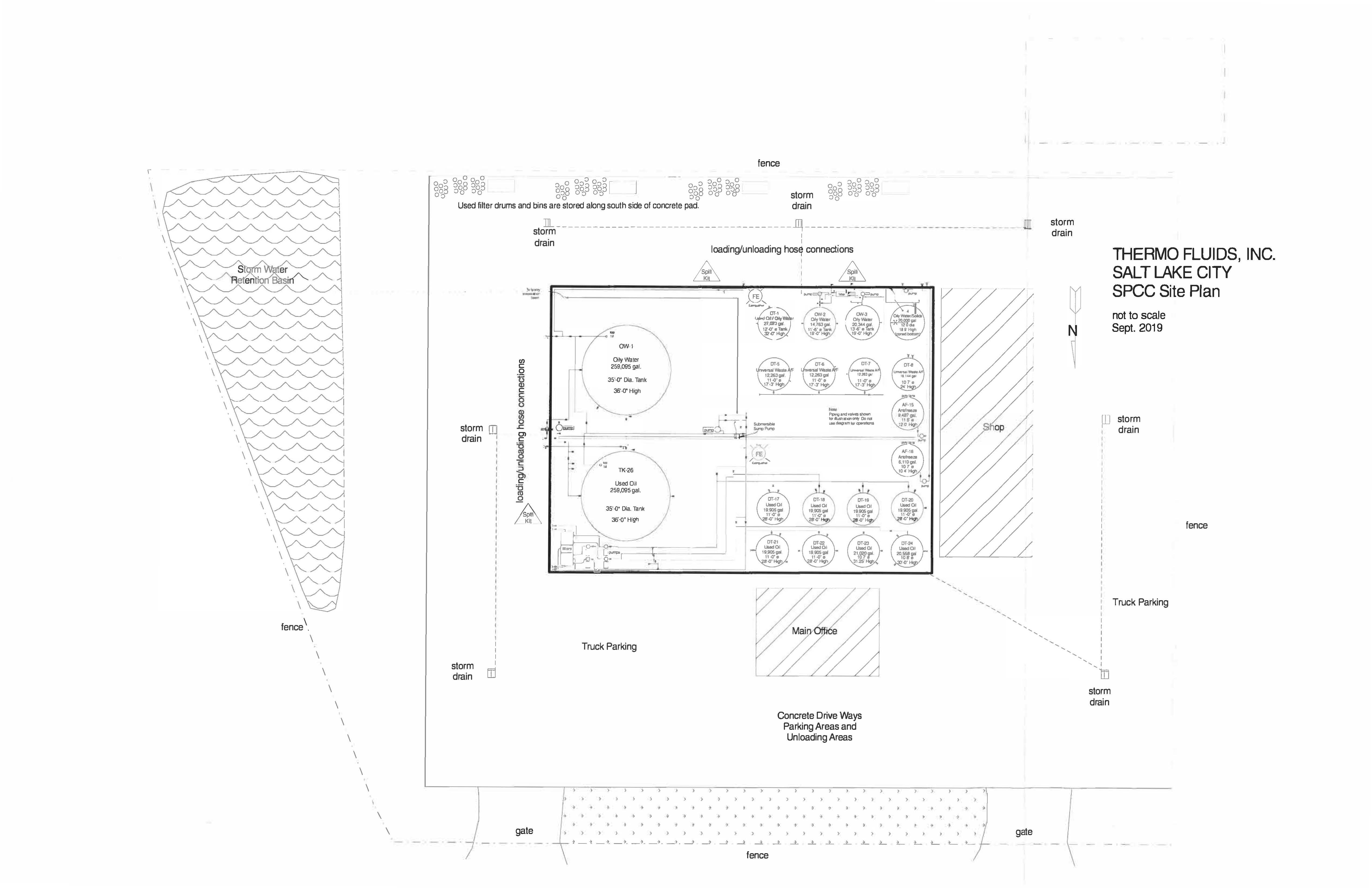 Cell (24 hrs): 503-706-0311Discharges Exceeding 25 gallonsDate and TimeDate and TimeName of Person  Receiving the CallName of Person  Receiving the CallSalt Lake City Fire Department/Other         911Utah Department of Environmental Quality(801) 536-4123Other Notification Information:Other Notification Information:Other Notification Information:Other Notification Information:Other Notification Information:Sample Preparation MethodsAnalytical MethodAnalytes *Analytes *3500C (General)3580A (Preparation)3665A (Cleanup)8082APCB CAS RNPCB Aroclor®3500C (General)3580A (Preparation)3665A (Cleanup)8082A12674-11-21016*3500C (General)3580A (Preparation)3665A (Cleanup)8082A147601-87-412103500C (General)3580A (Preparation)3665A (Cleanup)8082A151820-27-812163500C (General)3580A (Preparation)3665A (Cleanup)8082A11104-28-21221*3500C (General)3580A (Preparation)3665A (Cleanup)8082A37234-40-512313500C (General)3580A (Preparation)3665A (Cleanup)8082A11141-16-51232*3500C (General)3580A (Preparation)3665A (Cleanup)8082A71328-89-712403500C (General)3580A (Preparation)3665A (Cleanup)8082A53469-21-91242*3500C (General)3580A (Preparation)3665A (Cleanup)8082A12672-29-61248*3500C (General)3580A (Preparation)3665A (Cleanup)8082A165245-51-212503500C (General)3580A (Preparation)3665A (Cleanup)8082A89577-78-612523500C (General)3580A (Preparation)3665A (Cleanup)8082A11097-69-11254*3500C (General)3580A (Preparation)3665A (Cleanup)8082A11096-82-51260*3500C (General)3580A (Preparation)3665A (Cleanup)8082A37324-23-512623500C (General)3580A (Preparation)3665A (Cleanup)8082A11100-14-41268* Note:  Analyses of the Aroclors® bolded/* in the last column are mandatory to analyze.  * Note:  Analyses of the Aroclors® bolded/* in the last column are mandatory to analyze.  * Note:  Analyses of the Aroclors® bolded/* in the last column are mandatory to analyze.  * Note:  Analyses of the Aroclors® bolded/* in the last column are mandatory to analyze.  TaskTask DescriptionQuantityUnitsRateTotal Cost1Soil and Groundwater TestingSoil and Groundwater TestingSoil and Groundwater TestingSoil and Groundwater TestingSoil and Groundwater Testing1Sampling (labor)10Hours$75.00 $750.00 1Sampling (labor) Supervisor10Hours$80.00 $800.00 1Soil/Groundwater Samples/ Analytical Testing24Each$550.00 $13,200.00 1Drilling for soil sample collection10Hours$175.00 $1,750.00 1Equipment Rental1Days$500.00 $500.00 1Site Sampling and Analytical Sub-TotalSite Sampling and Analytical Sub-TotalSite Sampling and Analytical Sub-TotalSite Sampling and Analytical Sub-Total$17,000.00 2Facility DecommissionFacility DecommissionFacility DecommissionFacility DecommissionFacility Decommission2Prepare Health & Safety Plan1Plan$1,500.00$1,500.002Removal, Transportation, Sale and/or Recycling of Used OilGallons$0.08$222Tanks Rinsate Heel (Sludge)4,750Gallons$1.89$2Tanks Rinsate Oily Water8,750Gallons$0.79$2Diesel Fuel for Rinsate1,000Gallons$2.79$2,790.002Rinsate Analytical15Each$525.00$02Tanks(s) Cleaning/Decontamination18Tank$1,817.00$32,706.002Tank Cleaning Mobilization / Port to Port15Days$34.00$510.002Tanks Decontamination Supplies, Meters, PPE (per day)11Days$275.00$3,025.002Tank Decontamination Facility Fees; Energy Fees1Each$4,830.00$4,830.002Used Oil Drums Treatment/Disposal5055 DM$60.00$3,000.002Transportation Containerized Used Oil1Each$3,052.00$3,052.002Fuel Surcharge (Containerized Transportation)1Each$244.00$244.00222Oil Filter Disposal40Tons$43.00$1,720.002Oil Filter Containerized Waste Transportation4Each$425.00$1,700.002Waste Characterization Containerized Material7Each$863.00$6,041.002Soil Removal (labor)10Hours$75.00$750.002Soil Removal Supervisor10Hours$80.00$800.002Disposal PCB contaminated soil (<50 ppm)20,000lbs.$0.65$13,000.002Transportation PCB contaminated soil (<50 ppm)  to disposal facility1Each$7,100.00$7,100.002Universal Waste Antifreeze Transportation to Recycler (5,000 gal loads)Loads$2,433.00$2Retention Pond Plastic Liner - Cut Up 30  Bin1Tons$43.00$43.002Retention Pond Plastic Liner Transportation1Each$425.00$425.002Retention Pond Water Disposal100,000Gallons$0.24$24,000.002Retention Pond Water transportation20Each$460.00 $9,200.002Plant Decommission Sub-TotalPlant Decommission Sub-TotalPlant Decommission Sub-TotalPlant Decommission Sub-Total$3Closure Certification3Independent P.E. Verification1Each$3,500.00 $3,500.003Division of Solid & Hazardous Waste ReviewHours$.00 $3Final Closure Verification Sub-TotalFinal Closure Verification Sub-TotalFinal Closure Verification Sub-TotalFinal Closure Verification Sub-Total$Total Closure Costs(April 2018)Total Closure Costs(April 2018)Total Closure Costs(April 2018)Total Closure Costs(April 2018)Total Closure Costs(April 2018)$